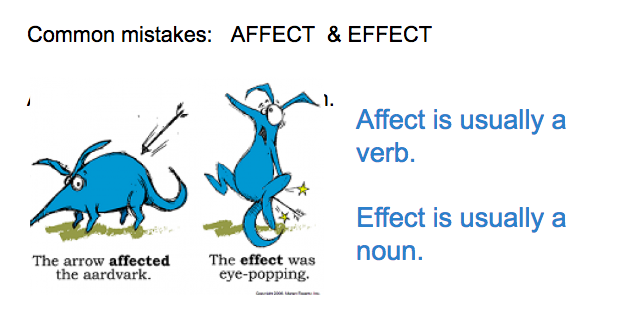 Think about your reading of “The Sniper”.Write 1 sentence using AFFECT and 1 sentence using EFFECT.  Both sentences must relate to last night’s reading.